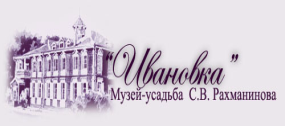 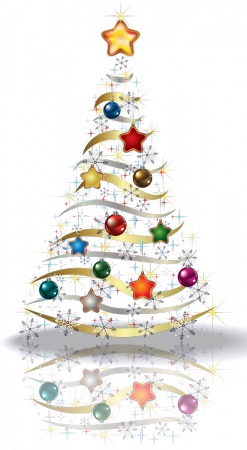 28 декабря 2014 года ― 20 января 2015 годаМузей-усадьба работает без выходных днейПРОГРАММА393481 Тамбовская область, Уваровский район, д. Ивановкател. для справок: 8 915 864 10 55     e-mail: ivanovka@list.ru    http://ivanovka-museum.ruНовогодние конкурсы Работы на конкурсы Конкурс детских рисунков «Зимы очарование»принимаютсяКонкурс  «Украсим елку своими игрушками», до 28 декабря 2014 г.Конкурс  по изготовлению мягкой игрушки29 декабря 2014 г.12.00Детский литературно-музыкальный  праздник «Здравствуй, Новый год»Встреча с Дедом Морозом, Снегурочкой, Лешим, Бабой Ягой и другими сказочными персонажами.Открытие выставки акварелей художницы Елены Уваровой (г. Москва) «Моя зима»Конкурс чтецов «Зимушка-Зима»Чаепитие с пряникамиДетская программа «МУЛЬТЛОТО»Подведение итогов конкурса новогодней  игрушкиРаботает фабрика Деда Мороза30 декабря 2014 г. 12.00Детский литературно-музыкальный  праздник «Здравствуй, Новый год»Игры у Новогодней елкиРаботает фабрика Деда МорозаЧаепитие31 декабря 2014 г. 12.00Детский литературно-музыкальный  праздник «Здравствуй, Новый год»Игры у Новогодней елкиЧаепитиеКонкурс сладкоежек1 января 2015 г.12.00Детский литературно-музыкальный  праздник «Здравствуй, Новый год»Игры у Новогодней елкиЧаепитиеМузыкальная программа «УГАДАЙ МЕЛОДИЮ»Детская программа «МУЛЬТЛОТО»2 января 2015 г.12.00Торжественное открытие года Ирины АРХИПОВОЙ в ИвановкеПосвящается 90-летию со дня рождения великой русской певицы Ирины Константиновны Архиповой Концерт3 января 2015 г.12.00Детский  музыкальный праздник «Ура! Новый год пришел!»Сказочное представление у Новогодней елки.Конкурс карнавальных костюмов.Конкурс чтецов«Читаем стихи, посвященные Зиме и Новому году»Игровая программа у Новогодней елкиЧаепитие с медом и пряниками4 января 2015 г.12.00Детский  музыкальный праздник «Ура! Новый год пришел!»Игры у Новогодней елки.Программа «Все мы верим в чудеса»Чаепитие5 января 2015 г.12.00Детский  музыкальный праздник «Ура! Новый год пришел!»Игры у Новогодней елки.Программа «Все мы верим в чудеса»Чаепитие6 января 2015 г.12.00Детский сочельник в ИвановкеКолядки, потехи и забавы у  елкиПодведение итогов конкурса мягкой игрушкиЧемпионат по скоростному спуску на ледянкахЧаепитие7 января 2015 г.12.00Рождество в ИвановкеКолядки на любовьКонцертная программа для взрослыхОткрытие выставки Рождественской открыткиТанцевальная программаЧаепитиеДегустация крымских вин8, 9, 10, 11, 12 января 2015 г. 12.00Детские музыкальные праздники Игровая программа у новогодней елки.Рождественские калядкиКонкурс детских рисунков «Славим Рождество»Музыкальная программа «Открываем мир музыки»Катание с горки на ледянках.Ивановские пазлы13 января 2015 г.12.00Святки в ИвановкеМузыкальная программа «До свидания, Дед Мороз!»Колядки на СвяткиВстреча у камелька. Программа фольклорного ансамбля «Покровская слобода» п/у Людмилы ЕвтихиевойИгры. Потехи. Забавы.Катание с горки на ледянкахСвяточное чаепитие